KONTO NR HEDEMORA SK FLICKOR: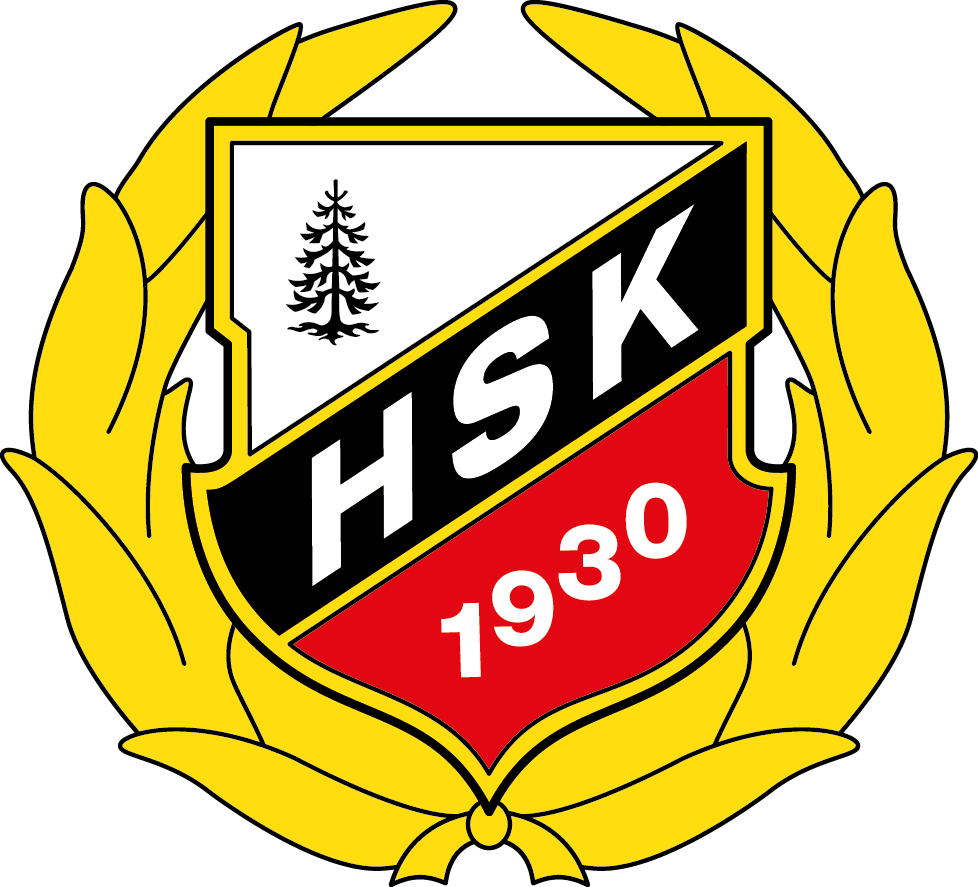                                             8114-1 063 434 513-6   SÖDRA DALARNAS SPARBANK   